ROLDAN S. IGUICO                                   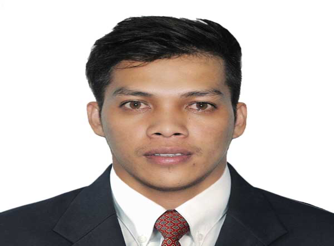 #127 Sto. Rosario St., Maria fe, Orani, Bataan Philippines 2112Email Address:	mainedan1015@yahoo.comContact no: 	+639063737087 and WhatsApp +639296705929Position Desired: Welder (SMAW FCAW GMAW)                                                                                                                                             Job Description:Securing fabrication drawing, sketches or instruction from supervisor describing work to be carried out.Operate production equipment such as welders,Shielded Metal Arc Welding (SMAW)Flux Cored Arc Welding(FCAW)Gas Metal Arc Welding (GMAW) and SEMI AUTO WELDINGMaintening and repairing welding equipment,including torches and helmetsProfound knowledge of welding theories and principlesConstructing and repairing various metal parts by welding them together Carrying in process according to job described.Layout,fitting and fabricate metal components Removing of rough spots or loose metal from work pieceCleaning or grinding edges to rectify areas when welding is completed.Carry out other miscellaneous jobs under instruction or immediate supervision within company’s safety rules and regulations.Job Experiences:               Company.           :        HOUWA KOGYO CO.,LTD/KOTOBUKI KOGYO                 Client.                 :        MIURA SHIPBUILDING/SAIKI HEAVY INDUSTRIES CO. LTDPosition.            :         Welder (FCAW and GMAW)Date.                    :    December 2, 2019 currently work in japanProject.              :   Ship Building     Job Description:        •     Weld structural steel members together to form ships such as a Bulbous bow,Bow,Wing Bridges,Accomodation Cabin,Hatch Coaming,Stern,Rudder,Propeller,Water ballast Tank,Double Bottom Tank and all parts of a ship to be weld using welding equipment (GMAW and FCAW)           •      Full welding of a connecting pipe line inside of  double bottom tank       •      Preparations of a ceramic tiles  for the full penetration  of a bevel groove       •      Performed heavy steel components welding for a variety of ships of all sizes       •      Inspect welds for defects and recommend repairs or rework to ensure high quality workmanship,Reading blueprints and other drawings to determine how to carry out welding projects.      •Completed all duties as requested by the supervisor              Company.           :         WHESSOE PHILS. CONSTRUCTION, INC.               Client.                 :         CH KARNCHANG (LAO) CO.LTDPosition.            :         Welder (SMAW & FCAW)Date.                    :          August 6, 2014 to August 15, 2017  Aboad in Laos                              :          June 5  2018t to  May  28  2019  for local project in La trinidad benguet  Project.              :         HYDROELECTRIC POWER PLANT (Laos)Job Description:Performs full welding of Plate from 10mm to 80mm thickness and 56 diameter of pipe with fillet,butt,bevel and groove on all position using SMAW and FCAW welding process of a main components or parts of hydroelectric power plant such as Bonneted gate, Power house, Miter Gate, Radial, Stoplog, Power house trast rack and Transition at pumping stationWeld CS/SS commonly rod use for SMAW E7018,308,309 size 2.6,3.2 and 4.0mm and Filler wire by FCAW is E70T-1,308L,309L size 1.2 and 1.4mmRefair welding defects as failed in VT,PT,UT,MT and RT inspecti0nGouging and GrindingPerforms Cleanliness before and after the workPerfoms other duties as may be assigned fr0m time to time by the leadman/foreman and supervisorCompany	:	(I.E.G) International  Engineering  & General Contracting (Supply.        to Specialized Metal System Co. LLC. at Doha Land Project Meshaereb)	Position	: 	Welder			Date		:	 November 26, 2012 to June 5, 2013  Job Description:  *           Lay out, fit, and fabricate metal components to assemble structural forms  *	Welded metal parts together, using both SMAW and FCAW and any combination                                                          of arc welding processes.  *	 Assisted structural steel worker in raising, placing and uniting girders, columns and other structural-steel members to form completed structures and structure frameworks.  *	Signaled worker operating hoisting equipment to lift and place steel member.  *	Welded metal components together to fabricate and repair products, such as machine parts, plant equipment, mobile homes, motors and generators.  *	Repaired broken and cracked parts, filled holes and increased size of metal parts.  *	Helped lay out, fit and weld fabricated, cast and forged components to assemble structural forms.(I.E.G) International  Engineering  & General Contracting (Supply to Manweir)(supply to Granite in Qatar Gas)               I assigned in Qatar Gas shutdown at train-4 MR Gas Turbine  Frame 9E for Hot Gas Path Inspection(HGPI) on (Sept. 21, 2012  to Oct. 8, 2012),GTG 2 DLN modification Frame 5E on (Jan. 15 to March 17, 2013) and Train 3 KT603 for Combustion Inspection(CI) on (May 24, 2013 to May 31, 2013 being a Firewatcher and Assisting to Welder, Mechanical and Instrument Technician of GE/GraniteCompany	:`	(I.E.G) International  Engineering  & General Contracting - (Supply to NEW  DOHA INTERNATIONAL  AIRPORT  TERMINAL COMPLEX CP 18)    Position	: 	Welder		Date		:	June 15, 2011 to August 26, 2012 Job Description:		Preparation of all materials most likely the welding machine. Clean the working area before start the work. Fit-up a stiffener, bracket, gusset plate erection of tubular pipe and full welding joint and fillet type. Fit-up of column base plate thickness 4500x3000x50mm.Gusset plate, stiffener and full welding w/ using pre-heat 75 degree Celsius before full welding start using SMAW and FCAW welding process for Cage Column. Fit up pipe line, Branches line, Installation of fire hydrant, and fire extinguisher before start the work for fire prevention. Erection of I-Beam, H-Beam, Box Beam, Penetration hole for cable stray,  Pipe  250 mm diameter for Beam support, Bearing Flange for cross joint connection for (Bollard).Erection, Fit up of Base Plate, adjusting screw for balancing support, Beal Box Erection, Bolt fixing of column Base Plate  diameter bolt 50x400mm & full welding to  Joint type V /w free heat 75 degree Celsius before full start using  SMAW & FCAW  welding process.Company	:	Al – Omaier CompanyLocation	:	Riyadh, K.S.ADate		:	December 25, 2008 – December 28, 2010Position	:	Welder/Crusher OperatorTel#		:	(01) 4927307Project.            :            CIVIL CONSTRUCTIONJob description:		Maintenance and daily checking before start the plant. Repairing damaged parts of a crusher plant. Conducted welding of damaged equipments parts such as conveyor, impact, vibrator, hooper, screen and other parts of crusher. Fabricating all parts of crusher plantHanjin Heavy Industries Corporation(PHIL.)		Location	:	Green Beach 1, Redondo Peninsula Sitio Agusuhin					Cawag Subic, Zambales		Date		:	January 9, 2008 – October 16, 2008		Position	:	 Fit-up Welder/Ship Painter		Tel#		:	252-5100		Project.            :            SHIP BUILDING	Job Description:            Preparation of FCAW machine, oxy-acyteline and tools like hydrolic jack, chain-block, lever block ,U-piece, Ya-piece, steel wedges and jack piece. Assembling and Fitting block by block a side shell of ship. Marking, cutting, assembling and straightening securing fabrication drawing, sketches and instruction from supervisor describing work to be carried out. Conducted fabrication of metal part to fabricate for installation to the damaged portion of the ship.Hok Kee Professional Service Inc. (SUB-CON in Subic Shipyard & Engineering Inc.)		Location 	:	Cabangaan Point, Cawag Subic, Zambales		Date		:	February 19 – July 21, 2007		Position	:	Ship Welder	             Project.             :           SHIP BUILDING AND REPAIR	Job Description:		Preparation of all materials, specify the welding rod before go to dry dock or ship, the most used rod are E7018 and E6019.Perform all welding position (Flat, Vertical, Horizontal, Overhead) using SMAW E7018 electrode for penetration and E7018 for capping. Ship Building and Repairing damaged parts of a ship like Cargo, Car, Tanker, Container, and Passenger ship. Cleaning or grinding edges to rectify areas when welding is completed. Maintain cleanliness of the working areas before and after the work. Performed welding parts of the ship subject of the welding as instructed by the supervisor like WBT,FWT,MR,Cargo hold and DBT. Performs other duties as may be assigned from time  to time by the supervisor.Training attended:ENERTECH AVIATION AND MARITIME ACADEMY		Location	:	Doha, Qatar		Date		:	September 3, and September 13, 2012		Title		:	Fire Watch,Basic Fire Fighting & H2SSpecial Skills: Mechanical Technician of Gas Turbine, Fire Watchman,Scaffolding, Aluminum Installer,blaster painter,Loader Operator and Crusher OperatorEducation Attainment:Vocational		:	Bataan Peninsula State University					 Bayan, Orani, Bataan					2006 – 2007					Course			:	WELDING & FABRICATION TECHNOLOGY              Secondary		:	Samal High School					Ibaba, Samal, Bataan					2001 – 2002             Primary		:	Kaparangan Elementary School					Kaparangan, Orani, Bataan					1996 – 1997Personal Information:	Date of birth		: 	September 13, 1984	Place of birth		:	Orani, Bataan	Civil Status		:	Single	Nationality		:	Filipino	Religion		:	Roman Catholic	Height			:	5’7”	Weight			:	147 lbs.	SSS no.		              :	02-2392279-0  	NBI no.		:	1800R71COAN0000	Passport no.		:	EB5716592	Philhealth no.		:	07-505060462-6Character References:	Mr. Rogelio Amado	Welding Inspector	Whessoe Phils. Construction Inc.	Mr. Renato Animas	Planning Engineer	Whessoe Phils. Construction Inc.	Mr. Edgardo Castillo	Mechanical Technician	Granite Services International IncorporationI hereby certify that the above information is true and correct to the best of my knowledge and beliefROLDAN S. IGUICOApplicant	